   GUVERNUL ROMÂNIEI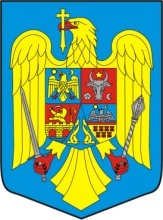    HOTĂRÂREpentru aprobarea scoaterii definitive din fondul forestier naţional, cu compensare, a terenului în suprafaţă de 5,4734 ha, din care 3,3360 ha proprietate publică a statului iar 2,1374 ha proprietate publică a oraşului Negreşti-Oaş, judeţul Satu Mare, în vederea realizării obiectivului “Amenajare pârtie şi sistem de inzăpezire al pârtiei – zona turistică Luna Şes, jud. Satu Mare”În temeiul art. 108 din Constituţia României, republicată, al art. 36-38 din Legea nr. 46/2008 – Codul silvic, republicată, cu modificările  şi completările ulterioare, al art. 3 - 6 din Legea nr. 526/2003 pentru aprobarea Programului naţional de dezvoltare a turismului «Schi în România», cu modificările şi completările ulterioare,Guvernul României adoptă prezenta hotărâreArt. 1. – (1) Se aprobă scoaterea definitivă din fondul forestier naţional, cu compensare, a terenului forestier în suprafaţă de 5,4734 ha, din care 3,3360 ha proprietate publică a statului iar 2,1374 ha proprietate publică a oraşului Negreşti-Oaş, în vederea realizării obiectivului “Amenajare pârtie şi sistem de înzăpezire al pârtiei – zona turistică Luna Şes, jud. Satu Mare”.(2) Terenul în suprafaţă de 3,3360 ha prevăzut la alin. (1) este administrat de Regia Naţională a Pădurilor – Romsilva prin Direcţia Silvică Satu Mare, Ocolul Silvic Negreşti-Oaş şi este localizat în U.P. III Negreşti-Oaş, u.a.114% = 2,1358 ha, u.a.115% = 0,7239 ha şi u.a.116% = 0,4763 ha.(3) Terenul în suprafaţă de 2,1374 ha prevăzut la alin. (1) este administrat de Ocolul Silvic Negreşti-Oaş şi este localizat în U.B. I Negreşti-Oaş, u.a.115A% = 0,2988 ha, u.a.115B% = 1,6919 ha şi u.a.115C% = 0,1467 ha.(4) Scoaterea definitivă din fondul forestier naţional a terenului în suprafaţă de 5,4734 ha prevăzut la alin. (1) se face cu defrişarea vegetaţiei forestiere. (5) Beneficiarul scoaterii definitive din fondul forestier naţional a terenului prevăzut la alin. (1) este oraşul Negreşti-Oaş prin Consiliul Local al oraşului Negreşti-Oaş.Art. 2. – (1) Oraşul Negreşti-Oaş, compensează cu terenuri în suprafaţă totală de 5,7000 ha, astfel :a) un teren în suprafaţă de 3,5000 ha este oferit în compensare pentru terenul prevăzut la art. 1 alin. (2), b) un teren în suprafaţă de 2,2000 ha este oferit în compensare pentru terenul prevăzut la art. 1 alin. (3). (2) Terenurile oferite în compensare în suprafaţă totală de 5,7000 ha sunt proprietatea publică a oraşului Negreşti-Oaş, jud. Satu Mare. (3) Terenul în suprafaţă de 3,5000 ha, prevăzut la alin. (1) lit.a), este înscris în Cartea Funciară a oraşului Negreşti-Oaş nr. 109729, cu nr. cadastral 109729. (4) Terenul prevăzut la alin. (3) este limitrof fondului forestier naţional, u.a. 117, U.P. III Negreşti de pe raza Ocolului Silvic Negreşti-Oaş.(5) Terenul în suprafaţă de 2,2000 ha, prevăzut la alin. (1) lit.b), este înscris în Cartea Funciară a oraşului Negreşti-Oaş nr. 109732,  cu nr. cadastral 109732.(6) Terenul prevăzut la alin. (5) este limitrof fondului forestier naţional, u.a. 201, U.B. I Negreşti de pe raza Ocolului Silvic Negreşti-Oaş.(7) Terenul prevăzut la alin. (3) trece în administrarea Regiei Naţionale a Pădurilor – Romsilva, Direcţia Silvică Satu Mare.(8) Beneficiarul are obligaţia întreprinderii demersurilor pentru înscrierea în amenajamentul silvic, asigurarea administrării sau serviciilor silvice în termen de 30 de zile de la data aprobării scoaterii definitive din fondul forestier naţional, precum şi împădurirea în maximum două sezoane de vegetaţie, a terenului oferit în compensare în suprafaţă de 2,2000 ha, potrivit art. 37 alin. (7) din Legea nr. 46/2008 – Codul silvic, republicată, cu modificările şi completările ulterioare.(9) Regia Naţională a Pădurilor – Romsilva are obligaţia întreprinderii demersurilor pentru înscrierea în amenajamentul silvic, asigurarea administrării sau serviciilor silvice în termen de 30 de zile de la data aprobării scoaterii definitive din fondul forestier naţional, precum şi împădurirea în maximum două sezoane de vegetaţie, a terenului oferit în compensare în suprafaţă de 3,5000 ha, potrivit art. 37 alin. (7) din Legea nr. 46/2008 – Codul silvic, republicată, cu modificările şi completările ulterioare.(10) Terenurile scoase definitiv din fondul forestier naţional şi terenurile primite în compensare în condiţiile prezentei hotărâri dobândesc situaţia juridică a terenurilor pe care le înlocuiesc, potrivit art.37 alin. (9) din Legea nr. 46/2008 - Codul silvic, republicată, cu modificările ulterioare.Art. 3. –  Scoaterea definitivă din fondul forestier naţional a terenului prevăzut la art. 1 alin. (1),  se face cu exceptarea de la plata obligaţiilor băneşti, conform art. 4 alin. (1) şi (2) din Legea nr. 526/2003 pentru aprobarea Programului naţional de dezvoltare a turismului «Schi în România», cu modificările şi completările ulterioare. Art. 4.  – Se interzice schimbarea destinaţiei obiectivului “Amenajare pârtie şi sistem de înzăpezire al pârtiei – zona turistică Luna Şes, jud. Satu Mare” mai devreme de 5 ani de la data intrării în vigoare a prezentei hotărâri, potrivit art. 38 alin. (3) din Legea nr. 46/2008 Codul silvic, republicată, cu modificările şi completările ulterioare.	Art. 5. – Garda Forestieră Oradea, Regia Naţională a Pădurilor – Romsilva şi Consiliul Local al oraşului Negreşti-Oaş răspund de aplicarea prevederilor prezentei hotărâri.PRIM-MINISTRU Sorin GRINDEANU